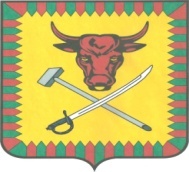 СОВЕТ СЕЛЬСКОГО ПОСЕЛЕНИЯ «СМОЛЕНСКОЕ» МУНИЦИПАЛЬНОГО РАЙОНА «ЧИТИНСКИЙ РАЙОН»РЕШЕНИЕ      12 мая 2023 года 						                                            № 19с.СмоленкаО внесении изменений и дополнений в Устав сельского поселения «Смоленское» муниципального района «Читинский район»(проект)Руководствуясь пунктом 1 части 10 статьи 35 Федерального закона от 06.10.2003 № 131-ФЗ «Об общих принципах организации местного самоуправления в Российской Федерации», Уставом сельского поселения «Смоленское» муниципального района «Читинский район», Совет сельского поселения «Смоленское» муниципального района «Читинский район» решил:Внести следующие изменения и дополнения в Устав сельского поселения «Смоленское» муниципального района «Читинский район», следующего содержания:пункт 5 статьи 10 Устава признать утратившим силу;в абзаце 1 части 3 статьи 16 Устава слова «соответствующей избирательной комиссии» заменить словами «избирательной комиссией, организующей подготовку и проведение выборов в органы местного самоуправления, местного референдума»;часть 2 статьи 19.1 Устава изложить в новой редакции:«2. Сельский староста назначается Советом сельского поселения, в состав которого входит данный сельский населенный пункт, по представлению схода граждан сельского населенного пункта. Сельский староста назначается из числа граждан Российской Федерации, проживающих на территории данного сельского населенного пункта и обладающих активным избирательным правом, либо граждан Российской Федерации, достигших на день представления сходом граждан 18 лет и имеющих в собственности жилое помещение, расположенное на территории данного сельского населенного пункта»;часть 9 статьи 31 Устава изложить в новой редакции:«9.Полномочия депутата Совета сельского поселения прекращаются досрочно решением Совета сельского поселения в случае отсутствия депутата без уважительных причин на всех заседаниях Совета сельского поселения в течение шести месяцев подряд.» Часть 4.1 статьи 32 Устава изложить в следующей редакции:«4.1 депутату для осуществления своих полномочий на непостоянной основе гарантируется сохранение места работы (должности) на период шесть рабочих дней в месяц.»2. Настоящее решение о внесении изменений в Устав сельского поселения «Смоленское» направить в Управление Министерства юстиции Российской Федерации по Забайкальскому края для государственной регистрации и размещения на портале Министерства юстиции Российской Федерации «Нормативные правовые акты в Российской Федерации» (http://pravo-minjust.ru, http://право-минюст.рф).3. После государственной регистрации данное решение обнародовать в порядке, установленном Уставом сельского поселения «Смоленское».Глава сельского поселения «Смоленское»	   	________________                                /В.А. Лютц/Председатель Совета сельского поселения «Смоленское» 		________________   	                    /С.Н. Голянова/